Сизинские вести № 1426.04.2022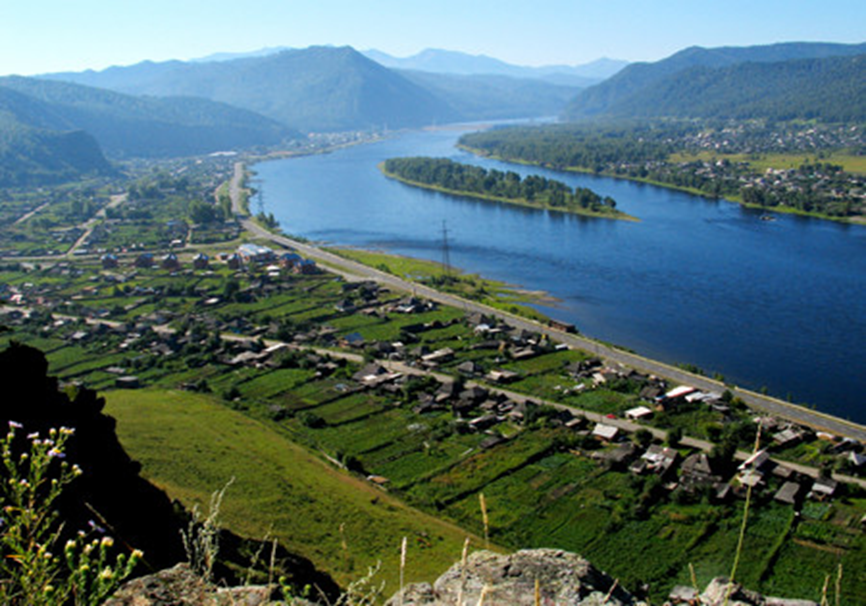 	Газета распространяется бесплатно*Орган издания Муниципальное образование «Сизинский сельсовет»СЕГОДНЯ В НОМЕРЕ: Постановление администрации Сизинского сельсовета №36 от 25.04.2022 «Об утверждении Порядка и условий предоставления в аренду имущества, включенного в Перечень муниципального имущества МО «Сизинский  сельсовет» в целях предоставления его во владение и (или) пользование субъектам малого и среднего предпринимательства и организациям, образующим инфраструктуру поддержки субъектов малого и среднего предпринимательства, физическим лицам, не являющимся индивидуальными предпринимателями и применяющим специальный налоговый режим «Налог на профессиональный доход»»………………………………………………………………...стр.2Постановление администрации Сизинского сельсовета №37 от 26.04.2022 «Об утверждении Положения о проведении соревнований по мини -  футболу среди школьников, молодежных команд Сизинского сельсовета и приглашенных команд из Шушенского района в честь празднования 77 –й годовщины Дня Победы.»………………………………………………………………………..……………...стр.8РОССИЙСКАЯ  ФЕДЕРАЦИЯКРАСНОЯРСКИЙ  КРАЙ  ШУШЕНСКИЙ  РАЙОН
АДМИНИСТРАЦИЯ  СИЗИНСКОГО  СЕЛЬСОВЕТАПОСТАНОВЛЕНИЕ25 апреля 2022  г.                              с. Сизая                                                №  36Об утверждении Порядка и условий предоставления в аренду имущества, включенного в Перечень муниципального имущества МО «Сизинский  сельсовет» в целях предоставления его во владение и (или) пользование субъектам малого и среднего предпринимательства и организациям, образующим инфраструктуру поддержки субъектов малого и среднего предпринимательства, физическим лицам, не являющимся индивидуальными предпринимателями и применяющим специальный налоговый режим «Налог на профессиональный доход»В соответствии с Федеральными законами от 06.10.2003 № 131-ФЗ «Об общих принципах организации местного самоуправления в Российской Федерации», от 26.07.2006 № 135-ФЗ «О защите конкуренции», от 24.07.2007 № 209-ФЗ «О развитии малого и среднего предпринимательства в Российской Федерации», руководствуясь Уставом Сизинского сельсовета, ПОСТАНОВЛЯЮ:1. Утвердить Порядок и условия предоставления в аренду имущества, включенного в Перечень муниципального недвижимого имущества МО «Сизинский сельсовет», свободного от прав третьих лиц (за исключением имущественных прав субъектов малого и среднего предпринимательства), для предоставления во владение и (или) пользование на долгосрочной основе субъектам малого и среднего предпринимательства, физическим лицам, не являющимся индивидуальными предпринимателями и применяющим специальный налоговый режим «Налог на профессиональный доход» согласно приложению.2. Настоящее постановление вступает в силу после его официального опубликования в газете «Сизинские вести».3. Контроль за выполнением постановления оставляю за собой.Глава Сизинского сельсовета                                                          Т.А. КоробейниковаПриложениек постановлению от 25.04.2022г. № 36Порядок и условия предоставления в аренду имущества,включенного в Перечень муниципального недвижимого имущества МО «Сизинский сельсовет», свободного от прав третьих лиц (за исключением имущественных прав субъектов малого и среднего предпринимательства), для предоставления во владение и (или) пользование на долгосрочной основе субъектам малого и среднего предпринимательства, физическим лицам, не являющимся индивидуальными предпринимателями и применяющим специальный налоговый режим «Налог на профессиональный доход»1. Общие положения1. Настоящий Порядок и условия предоставления в аренду имущества, включенного в Перечень муниципального недвижимого имущества МО «Сизинский сельсовет», свободного от прав третьих лиц (за исключением имущественных прав субъектов малого и среднего предпринимательства), для предоставления во владение и (или) пользование на долгосрочной основе субъектам малого и среднего предпринимательства (далее – Порядок), разработан в соответствии с Федеральным законом от 24 июля 2007 года № 209-ФЗ «О развитии малого и среднего предпринимательства в Российской Федерации» и определяет порядок и условия предоставления в аренду муниципального имущества из Перечня муниципального недвижимого имущества МО «Сизинский сельсовет», свободного от прав третьих лиц (за исключением имущественных прав субъектов малого и среднего предпринимательства), для предоставления во владение и (или) пользование на долгосрочной основе субъектам малого и среднего предпринимательства, физическим лицам, не являющимся индивидуальными предпринимателями и применяющим специальный налоговый режим «Налог на профессиональный доход» (далее – Имущество, Перечень).2. Арендодателем Имущества, включенного в Перечень, является администрация Сизинского  сельсовета (далее – администрация).3. Имущество, включенное в Перечень, предоставляется в аренду с соблюдением требований, установленных Федеральным законом от 26 июля 2006 года № 135-ФЗ «О защите конкуренции» (далее – Федеральный закон «О защите конкуренции»).4. Заключение договора аренды Имущества осуществляется:по результатам торгов (конкурса, аукциона) на право заключения договора аренды, в порядке, установленном федеральным законодательством, субъектам малого и среднего предпринимательства и организациям, образующим инфраструктуру поддержки субъектов малого и среднего предпринимательства, физическим лицам, не являющимся индивидуальными предпринимателями и применяющим специальный налоговый режим «Налог на профессиональный доход»;без проведения торгов субъектам малого и среднего предпринимательства в форме предоставления имущества в виде государственной преференции с предварительным получением согласия антимонопольного органа в порядке, установленном главой 5 Федерального закона «О защите конкуренции».5. Решение о предоставлении субъектам малого и среднего предпринимательства либо организациям, образующим инфраструктуру поддержки субъектов малого и среднего предпринимательства, физическим лицам, не являющимся индивидуальными предпринимателями и применяющим специальный налоговый режим «Налог на профессиональный доход», Имущества в аренду принимается администрацией Сизинского сельсовета.2. Перечень документов, представляемых в администрацию Сизинского сельсовета субъектами малого и среднего предпринимательства либо организациями, образующими инфраструктуру поддержки субъектов малого и среднего предпринимательства, физическим лицам, не являющимся индивидуальными предпринимателями и применяющим специальный налоговый режим «Налог на профессиональный доход»6. Юридические лица, являющиеся субъектами малого и среднего предпринимательства либо организациями, образующими инфраструктуру поддержки субъектов малого и среднего предпринимательства физическим лицам, не являющимся индивидуальными предпринимателями и применяющим специальный налоговый режим «Налог на профессиональный доход» (далее – субъекты малого и среднего предпринимательства, физические лица, не являющиеся индивидуальными предпринимателями), представляют в администрацию заявление с приложением следующих документов:копии учредительных документов;копию свидетельства о постановке на учет в налоговом органе (ИНН);выписку из единого государственного реестра юридических лиц (ЕГРЮЛ), полученную не ранее чем за 3 месяца до подачи заявления;документ, подтверждающий полномочия лица, подписавшего заявление;доверенность представителя (в случае представления документов доверенным лицом).Если выписка из ЕГРЮЛ не представлена субъектами малого и среднего предпринимательства самостоятельно, то она запрашивается администрацией в рамках межведомственного взаимодействия у государственного органа, в распоряжении которого она находится.6.1. В случае отсутствия волеизъявления субъектов малого и среднего предпринимательства о государственной регистрации ими договора аренды по собственной инициативе, с заявлением о государственной регистрации такого договора в орган, осуществляющий государственную регистрацию прав на недвижимое имущество и сделок с ним, обращается администрация в течение 15 рабочих дней со дня подписания договора.7. Индивидуальные предприниматели, являющиеся субъектами малого и среднего предпринимательства, представляют в администрацию заявление с приложением следующих документов:копию свидетельства о государственной регистрации предпринимателя;копию свидетельства о постановке на учет в налоговом органе (ИНН);выписку из единого государственного реестра индивидуальных предпринимателей (ЕГРИП), полученную не ранее чем за 3 месяца до подачи заявления;доверенность представителя (в случае представления документов доверенным лицом).Если выписка из ЕГРИП не представлена индивидуальным предпринимателем самостоятельно, то она запрашивается администрацией в рамках межведомственного взаимодействия у государственного органа, в распоряжении которого она находится.7.1. В заявлениях, предусмотренных пунктами 6 и 7 настоящего Порядка, субъектами малого и среднего предпринимательства указывается информация о намерении обращения ими по собственной инициативе с заявлением о государственной регистрации договора аренды в орган, осуществляющий государственную регистрацию прав на недвижимое имущество и сделок с ним, и необходимыми для государственной регистрации документами либо об отсутствии такового намерения.3. Порядок предоставления имущества в аренду субъектам малого и среднего предпринимательства при заключении договоров аренды Имущества на новый срок8. По истечении срока действия договора аренды, заключенного в виде муниципальной преференции, заключение договора аренды на новый срок с субъектами малого и среднего предпринимательства осуществляется в соответствии с частью 9 статьи 17.1 Федерального закона «О защите конкуренции».9. Субъекты малого и среднего предпринимательства, заинтересованные в заключении договора аренды Имущества на новый срок, представляют в администрацию заявление (приложение № 1 к Порядку) с указанием срока предоставления Имущества в аренду. К заявлению прилагаются документы, предусмотренные пунктами 6, 7 Порядка.10. Заявление регистрируется специалистом администрации в день поступления, на заявлении проставляется отметка о дате поступления заявления.11. В целях принятия решения о предоставлении субъектам малого и среднего предпринимательства Имущества в аренду без проведения торгов на новый срок администрация в течение пяти рабочих дней принимает решение о предоставлении Имущества в аренду на новый срок, готовит и направляет субъекту малого или среднего предпринимательства почтовым отправлением проект договора аренды для подписания либо принимает решение об отказе в предоставлении Имущества с указанием причин отказа.12. Решение об отказе в предоставлении Имущества в аренду на новый срок принимается администрацией в следующих случаях:принятие в установленном порядке решения, предусматривающего иной порядок распоряжения Имуществом;наличие у арендатора задолженности по арендной плате за такое Имущество, начисленным неустойкам (штрафам, пеням) в размере, превышающем размер арендной платы за более чем один период платежа, установленный договором аренды.13. Администрация в течение пяти рабочих дней со дня принятия решения об отказе в предоставлении Имущества направляет почтовым отправлением заинтересованному субъекту малого или среднего предпринимательства по адресу, указанному в заявлении, письменное извещение о принятом решении.4. Порядок предоставления имущества в аренду в порядке оказания субъектам малого и среднего предпринимательства муниципальной преференции14. Право заключить договор аренды Имущества без проведения торгов имеют субъекты малого или среднего предпринимательства в случае, указанном в пункте 4 Порядка.15. Субъекты малого или среднего предпринимательства, заинтересованные в предоставлении Имущества в порядке оказания муниципальной преференции, представляют в администрацию заявление (приложение № 2 к Порядку) о предоставлении Имущества в аренду в порядке оказания муниципальной преференции, в котором указывают наименование Имущества, целевое назначение и срок, на который предоставляется Имущество.К заявлению прилагаются документы, предусмотренные пунктами 6, 7 Порядка, и документы, предусмотренные пунктами 2 – 5 части 1 статьи 20 Федерального закона «О защите конкуренции».16. Заявление с прилагаемыми документами, указанными в пункте 15 Порядка, регистрируется специалистом администрации в день поступления, на заявлении проставляется отметка о дате поступления заявления.17. В целях принятия решения о предоставлении субъекту малого или среднего предпринимательства Имущества в аренду без проведения торгов на новый срок администрация поселения в течение пяти рабочих дней готовит заявление о даче согласия на предоставление муниципальной преференции в форме предоставления Имущества. Проект акта, предусматривающий предоставление муниципальной преференции, с указанием цели предоставления и ее размера, после чего направляет заявление с прилагаемыми документами, указанными в части 1 статьи 20 Федерального закона «О защите конкуренции», в антимонопольный орган для получения согласия.18. В случае удовлетворения заявления администрация в течение пяти календарных дней оформляет решение о предоставлении Имущества в аренду в порядке оказания муниципальной преференции. После чего обеспечивает в установленные федеральным законодательством порядке и сроки проведения оценки рыночной стоимости Имущества и права на заключение договора аренды.19. В течение пяти рабочих дней со дня получения отчета оценщика администрация готовит и направляет субъекту малого или среднего предпринимательства почтовым отправлением либо другим доступным способом проект договора аренды для подписания.20. В случае невозможности предоставления Имущества по основаниям, перечисленным в пункте 21 Порядка, в виде муниципальной преференции администрация в течение пяти рабочих дней принимает решение об отказе в предоставлении Имущества с указанием причин отказа.21. Решение об отказе в предоставлении Имущества в аренду в виде муниципальной преференции принимается администрацией по следующим основаниям:субъект, заинтересованный в предоставлении Имущества в аренду, не является субъектом малого или среднего предпринимательства;субъектом малого или среднего предпринимательства не представлены документы, представление которых обязательно в соответствии с пунктами 6, 7, 15 Порядка;на день подачи субъектом малого или среднего предпринимательства заявления уже рассмотрено ранее поступившее заявление другого субъекта малого или среднего предпринимательства и по нему принято решение о предоставлении Имущества;имущество ранее предоставлено другому субъекту малого или среднего предпринимательства.22. В течение пяти рабочих дней со дня принятия решения об отказе в предоставлении Имущества в аренду в виде муниципальной преференции администрация направляет почтовым отправлением либо другим доступным способом заинтересованному субъекту малого или среднего предпринимательства по адресу, указанному в заявлении, письменное извещение о принятом решении.5. Порядок предоставления Имущества в аренду на торгахсубъектам малого и среднего предпринимательства23. Право заключить договор аренды Имущества на торгах в случае, указанном в пункте 4 Порядка, имеют субъекты малого и среднего предпринимательства.24. Основанием для предоставления имущества в аренду на торгах является решение администрации о выставлении на торги Имущества:включенного в Перечень и не востребованного в течение трех месяцев со дня его опубликования в средствах массовой информации;в отношении, которого администрацией принято решение об отказе в его предоставлении субъекту малого или среднего предпринимательства, арендующему данное Имущество, без проведения торгов на новый срок;в отношении, которого истек срок действия договора аренды, заключенного ранее с субъектом малого или среднего предпринимательства, и со стороны последнего не подано заявление о перезаключении договора аренды на новый срок;в отношении, которого администрацией принято решение об отказе в его предоставлении субъекту малого или среднего предпринимательства без проведения торгов в виде муниципальной преференции;в отношении, которого в администрацию в течение одного месяца со дня опубликования Перечня поступило два и более заявления о его предоставлении в виде муниципальной преференции.25. При предоставлении Имущества в аренду на торгах (конкурсах, аукционах) администрация осуществляет полномочия продавца и организатора торгов (конкурсов, аукционов) на право заключения договоров аренды.26. Начальная цена торгов определяется в соответствии с Правилами проведения конкурсов или аукционов на право заключения договоров аренды, договоров безвозмездного пользования, договоров доверительного управления Имуществом, иных договоров, предусматривающих переход прав владения и (или) пользования в отношении государственного или муниципального Имущества утвержденными Приказом Федеральной антимонопольной службы от 10.02.2010 № 67.27. Организатор торгов проводит торги по продаже права на заключение договора аренды в порядке и сроки, установленные федеральным законодательством.6. Условия предоставления и использования имущества28. Имущество, включенное в Перечень, предоставляется в аренду в соответствии с его целевым назначением на срок не менее пяти лет. Срок договора может быть уменьшен на основании поданного до заключения такого договора заявления лица, приобретающего права владения и (или) пользования.Если Имущество может быть использовано по различному целевому назначению, то при предоставлении его в аренду указывается целевое назначение, указанное в заявлении субъекта малого или среднего предпринимательства.29. Размер арендной платы определяется на основании оценки права аренды объектов муниципального имущества, проведенной на основании отчета «Об оценочной деятельности».30. Целевое использование субъектом малого или среднего предпринимательства арендуемого Имущества является существенным условием договора аренды, и в случае его нарушения администрация Сизинского сельсовета расторгает договор аренды.Приложение № 1к Порядку В администрацию Сизинского сельсоветаот __________________________________________________________________________________(наименование субъектамалого и среднего предпринимательства)____________________________________________________________________________________(адрес места нахождения, регистрации)__________________________________________(реквизиты, телефон) заявление о продлении договора арендыПрошу продлить срок договора аренды от ___________ № ___________следующего имущества _________________________________________________,расположенного по адресу: _____________________________________________________________________________________________________________________, до ________ ______________ ______________.Информацию о принятом решении прошу направить по адресу: ____________________________________________________________________________________________________________________________________________С заявлением о государственной регистрации договора аренды и необходимыми для государственной регистрации документами в орган, осуществляющий государственную регистрацию прав на недвижимое имущество и сделок с ним, намерен обратиться по собственной инициативе / не намерен обращаться (нужное подчеркнуть).Приложение: комплект документов с описью на ____л.______________ / _______________ / ____________________             Дата                          Подпись                        РасшифровкаПриложение № 2к ПорядкуВ администрацию Сизинского сельсоветаот ___________________________________________________________________________________(наименование субъектамалого и среднего предпринимательства)______________________________________________________________________________________(адрес места нахождения, регистрации)_____________________________________(реквизиты, телефон) Заявление о предоставлении муниципальной преференции посредством передачи объектов муниципальной собственности в арендуПрошу предоставить муниципальную преференцию посредством заключения договора аренды нежилого помещения (здания), являющегося муниципальной собственностью, расположенного по адресу: ______________ ___________________, ул.____________________, д. ___, общей площадью _____ кв. м для использования под ______________________________________________                                                    (указывается цель использования арендуемых помещений)на срок________________________________________________________________.Информацию о принятом решении прошу направить по адресу: ________________________________________________________________________________________________________________________________________С заявлением о государственной регистрации договора аренды и необходимыми для государственной регистрации документами в орган, осуществляющий государственную регистрацию прав на недвижимое имущество и сделок с ним, намерен обратиться по собственной инициативе / не намерен обращаться (нужное подчеркнуть).Приложение: комплект документов с описью на ____л.______________ / _______________ / ____________________             Дата                          Подпись                          РасшифровкаОб утверждении Положения о проведении соревнований по мини -  футболу среди школьников, молодежных команд Сизинского сельсовета и приглашенных команд из Шушенского района в честь празднования 77 –й годовщины Дня Победы.В целях реализации Федерального закона Российской Федерации от 06.10.2003 «Об общих принципах организации местного самоуправления в Российской Федерации» и Устава Сизинского сельсоветаПОСТАНОВЛЯЕТ:1. Утвердить Положение о проведении соревнований по мини - футболу, среди школьников, молодежных команд Сизинского сельсовета и приглашенных команд из Шушенского района и  в честь празднования 77 –й годовщины Дня Победы, согласно приложению № 1. 2. Утвердить прилагаемый состав судейской коллегии по проведению соревнований по мини - футболу среди школьников, молодежных команд Сизинского сельсовета и приглашенных команд из Шушенского района  в честь празднования 77 –й годовщины Дня Победы, согласно приложению № 2.3. Контроль за исполнением настоящего постановления оставляю за собой.4. Опубликовать настоящее постановление в газете «Сизинские вести» и разместить на официальном сайте администрации Сизинского сельсовета. 5. Настоящее постановление вступает в силу со дня его официального опубликования.Глава Сизинского сельсовета                                        Т. А. КоробейниковаУТВЕРЖДЕНО                                                                                              Постановлением администрации                                                                              Сизинского сельсовета                                                                                                     № 37 от 26.04.2022ПОЛОЖЕНИЕо проведении соревнований по мини-футболу среди дворовых команд городского поселения1.  Цели и задачиСоревнования по мини-футболу среди школьников, молодежных команд  Сизинского сельсовета и приглашенных команд из Шушенского района проводится с целью:1.1. Патриотического воспитания и популяризации футбола на территории Сизинского сельсовета среди школьников и молодежных команд;1.2. Пропаганды активного и здорового образа жизни;1.3.Укрепления здоровья и формирования здорового образа жизни;1.5.Повышение спортивного мастерства;2. Руководство проведением соревнований2.1.Общее руководство организацией и проведением соревнований осуществляется администрацией Сизинского сельсовета. Непосредственно проведение соревнований возлагается на судейскую коллегию, утвержденную постановлением администрации Сизинского сельсовета.3. Место и время проведения соревнований3.1. Соревнования дворовых команд проводятся 8 мая 2022 года;3.2. Место и время проведения:- соревнования проводятся в с. Сизая  на стадионе МБОУ Московской  СОШ имени Ивана Ярыгина.- начало соревнований в 12.004.Участники соревнований4.1. Соревнования носят командный характер. Возраст участников младшей группы от 7 до 10 лет; средней группы от 11 до 13 лет; младшей молодежной группы от 14 до 17 лет; средней и старшей  молодежной группы от  18 лет и старше.  4.2. Состав команды для младшей и средней группы: 4 человека (3 игрока, один вратарь, хоккейная коробка);  средней и молодежных групп: 6 человек (5 игроков в поле и вратарь, футбольное поле).4.3. К участию в соревнованиях допускаются девочки.5. Условия проведения соревнований5.1. Продолжительность игры: 2 тайма по 15 минут, перерыв 5 минут (возможны изменения по согласованию судей).5.2. В течение игры количество замен не ограничено. Замены производятся в соответствии с действующими правилами мини-футбола.6. Судейство соревнований6.1. За победу команда получает – 3 очка, за ничью – 1 очко, за поражение – 0 очков. В случае равенства очков у двух и более команд победитель определяется по следующим показателям:- набранные очки в личных встречах;- лучшая разница мячей в личных встречах;- общая разность мячей;- количество забитых мячей.7. Награждение7.1. Команды, занявшие призовые места награждаются грамотами и призами, сильнейшая команда среди молодежных команд старше 18 лет получает Кубок победителя.8. Финансовые расходы8.1. Расходы, связанные с награждением победителей, судейством несет администрация Сизинского сельсовета.9. Заявки9.1. Предварительные заявки на участие в соревнованиях подаются до 08 мая 2022 вкл. согласно прилагаемой форме.УТВЕРЖДЕНО                                                                                       Постановлением администрации                                                                              Сизинского сельсовета                                                                                                    № 37 от 26.04.2022СОСТАВсудейской коллегии по проведению соревнования по мини футболу, среди школьников и молодежных команд Сизинского сельсовета в честь празднования 77 –й годовщины Дня Победы.Главный судья – Шишлянников С. С., тренер по вольной борьбе СДЮСШ «Факел», учитель МБОУ Московской СОШ имени Ивана Ярыгина.Члены судейской коллегии:Коробейникова Т. А., глава Сизинского сельсовета;Иванова А. В., учитель физической культуры МБОУ Московской СОШ имени Ивана Ярыгина;Волков С. П., учитель физической культуры МБОУ Московской СОШ имени Ивана Ярыгина.    РОССИЙСКАЯ ФЕДЕРАЦИЯАДМИНИСТРАЦИЯ СИЗИНСКОГО СЕЛЬСОВЕТАШУШЕНСКОГО РАЙОНА КРАСНОЯРСКОГО КРАЯП О С Т А Н О В Л Е Н И Еот 26.04.2022                      с. Сизая                                       № 37№ п/пФамилия, имя, отчествоДата рождения (число, месяц, год)Виза врача1Учредитель:                 Администрация Сизинского сельсоветаАдрес: 662732,  Красноярский край,               Шушенский р-н, с. Сизая,   ул. Ленина, 86-а                                            Тел. 8(39139)22-6-71, факс: 8(39139) 22-4-31Издание утверждено 3.04.2008 г.  тиражом в 500 экземпляров.